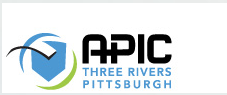 Three Rivers Pittsburgh APIC Chapter 2018 ElectionsDate: September 20, 2017 Members MeetingAvailable Positions:President-Elect      Nominating ChairPlanning /Marketing Chair  Education Chair/ Program Planning Chair Please consider running for one of these positions.   Serving on the Three Rivers APIC Board of Directors is a great way to:Become more involved in and give back to  your chapterNetwork with other Board of Directors and chapter membersDevelop your leadership skillsLearn more about Infection PreventionObtain funding to attend national APIC ConferenceOther opportunities to serve your chapter also available for 2018:Annual Conference Co- ChairpersonPlease contact Laura Morris if you are interested or would like to learn more about the positions by Friday September 15th.    laura.morris@stclair.org